UNIVERSIDADE FEDERAL DE LAVRASINSTITUTO DE CIÊNCIAS NATURAISDEPARTAMENTO DE ECOLOGIA E CONSERVAÇÃOPROGRAMA DE PÓS-GRADUAÇÃO EM ECOLOGIA APLICADAFicha de avaliação do acompanhamento acadêmico 1 (PEC817)Objetivos específicos:Apresentação do projeto de pesquisa e plano de trabalho pelo discenteEntrega do projeto à banca pelo discenteApresentação do relatório anualAvaliação pelos membros da bancaDefinição do tema da revisão de literatura para o exame de qualificaçãoPara preenchimento pelos membros da comissão. A comissão deverá reportar sua avaliação sobre a exequibilidade, clareza e potencial do projeto para resultar em uma tese de doutorado satisfatória. Cabe a comissão sugerir alterações e tópicos de estudo para o discente como forma de complementação ao projeto.Uma cópia do projeto entregue a comissão deverá ser anexada a esta ficha de acompanhamento.Data: Nome e assinatura dos membros da comissão:Item de acompanhamentoAvaliação da BancaAvaliação da BancaItem de acompanhamentoSatisfatórioInsatisfatório1. Há uma justificativa científica clara e válida para o projeto de pesquisa?2. As perguntas científicas e/ou hipóteses estão bem definidas? 3. Os métodos propostos são apropriados e capazes de responder as perguntas e/ou testar as hipóteses?4. As técnicas de coleta, gerenciamento e análise de dados estão bem definidas?5. O cronograma de trabalho proposto é claramente factível e atende os prazos regulamentais das exigências do PPG, UFLA e agências de fomento vinculadas (p.ex., realização dos acompanhamentos, qualificação, cumprimento de créditos, período sanduíche e entrega da tese para banca)?6. A proposta demonstra um claro potencial para se tornar uma tese de doutorado com pelo menos dois capítulos?7. O(A) discente demonstra ter conhecimento e clareza de todas as etapas necessárias para completar o doutorado bem como dos prazos e exigências envolvidos?Caso algum dos itens seja considerado insatisfatório pela comissão, justificar cada item e indicar encaminhamentos para o discente solucionar o problema.Caso algum dos itens seja considerado insatisfatório pela comissão, justificar cada item e indicar encaminhamentos para o discente solucionar o problema.A comissão recomenda alguma mudança no tema, objetivos, hipóteses ou metodologia do projeto? Se houver, a comissão deve indicar claramente quais são e o(a) discente deve responder por escrito após consultar com o(a) orientador(a) se as recomendações de alteração serão acatadas ou não. Em ambos os casos, a resposta deve ser justificada por escrito, inclusive com apoio da literatura científica, se for o caso, e a resposta deve ser anexada a esta ficha de acompanhamento.A comissão recomenda alguma mudança no tema, objetivos, hipóteses ou metodologia do projeto? Se houver, a comissão deve indicar claramente quais são e o(a) discente deve responder por escrito após consultar com o(a) orientador(a) se as recomendações de alteração serão acatadas ou não. Em ambos os casos, a resposta deve ser justificada por escrito, inclusive com apoio da literatura científica, se for o caso, e a resposta deve ser anexada a esta ficha de acompanhamento.Indicar o tema escolhido em comum acordo pelo discente, orientador e comissão para o artigo de revisão de literatura que será apresentado no exame de qualificação.Indicar o tema escolhido em comum acordo pelo discente, orientador e comissão para o artigo de revisão de literatura que será apresentado no exame de qualificação.Resultado final do acompanhamento:SUFICIENTE INSUFICIENTE Discente: Orientador: Membro: Membro: 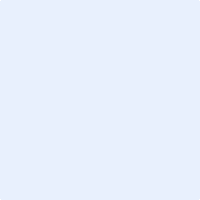 